Using Art	One option to show what you know is by using art.  This can be accomplished by making a poster, comic, political cartoon or painting.   Art is a great ways to show learning goals over, key events, battles, or events.  For example you could make comic strips over the Aztec or Inca’s that represents their beliefs.  You should only use this option if you are artistically inclined.  (So this isn’t a good option for everyone!)   If you use images online you must include a work cited.  You must present the material to Ms. Meller and answer 5 questions she asks.   You must submit a proposal slip telling me your plan to use this as an option.   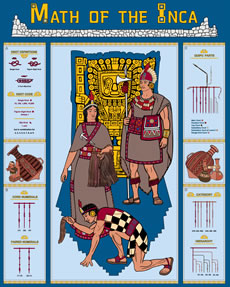 AADVANCE PROFICIENTBABOVE PROFICIENTCPROFICIENTNOT PROFICIENT-Very creative imagery is used to show material learned-Clear labeling-had all learning goals/ success criteria covered in great detail-answered 5 questions from teacher correctly-work cited if you used online photos-Very creative imagery is used to show material learned-Clear labeling -had all learning goals success criteria covered but lacks some specific details -answered  4 questions from teacher correctly-work cited if you use online photos-Hard to distinguish what some images are-a couple labels are unclear -had all learning goals success criteria covered but lacked some detail-answered 3 questions from teacher correctly-work cited if you use online photos-Didn’t cover all the learning goals or success criteria-images are very unclear-incorrect info-labels are un clear or not written in student’s own words-no work cited if online images used